Madrid Protocol Concerning the International Registration of MarksNotification under new Rule 40(6) of the Common Regulations:  CubaThe Government of Cuba has notified the Director General of the World Intellectual Property Organization (WIPO) in accordance with new Rule 40(6) of the Common Regulations under the Madrid Agreement Concerning the International Registration of Marks and the Protocol Relating to that Agreement (the Common Regulations), which entered into force on February 1, 2019.  According to the said notification, new Rule 27ter(2)(a) of the Common Regulations is not compatible with the law of Cuba and does not apply in respect of Cuba.  As a result, the Office of Cuba will not present to the International Bureau of WIPO requests for the merger of international registrations resulting from division under new Rule 27ter(2)(a).Further details on the new Rules that entered into force on February 1, 2019, including new Rule 40(6), can be found in Information Notice No 21/2018.March 21, 2019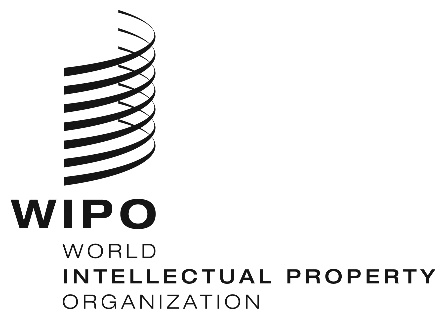 INFORMATION NOTICE NO. 10/2019  INFORMATION NOTICE NO. 10/2019  INFORMATION NOTICE NO. 10/2019  